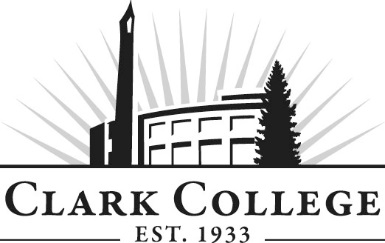 EMT ADVISORY COMMITTEE MEETING MINUTESTuesday, June 11, 2019 * 12:00 pm – 2:00 pmNorthwest Regional Training Center – Board RoomMembers Present: James Eagon, CRESA; John Griffith, AMR; Tim Kienitz, Fire District 6; Robert Millano, Vancouver Police Department; Lee Gelsinger, TEMS (Proxy for Drue Russell),Members Absent: Paul Bennett, Camas-Washougal Fire Department; Kendon Fisher, SphereMD; Clark College: Joe Coppola, EMT Program Director; Jennifer Obbard, Associate Dean – Health Occupations; Renee Schiffhauer, Advising; Cathy Sherick, Associate Director of Programming and Innovation; SueAnn McWatters, Program Specialist James Eagon called the meeting to order at 12:01 p.m. and introductions were made. Cathy explained to the committee the background of what Clark College Advisory Committees are about and why they are important. She also mentioned the industry member’s roles and why their opinions are important. The committee then discussed the change in quorum in order to have enough people to be able to vote. Tim Kienitz made a motion to have three people present as quorum for the committee; Robert Milano seconded, and the vote was unanimously approved. MINUTES OF THE PREVIOUS MEETINGThe minutes of March 12, 2019 were presented:  Tim made a motion to approve as written; this was seconded by John and passed unanimously. NEXT MEETING DATEThe committee will meet again on Tuesday, October 22nd, 2019 at Noon. OFFICE OF INSTRUCTION UPDATESCathy Sherick made the following announcements:Bob Knight is set to retire at the end of August. The interim President will be on board for the next academic year before a permanent President is hired. There is a new Vice President of Instruction named Sachi Horback. Genevieve Howard will become the Interim Associate Vice President of Instruction. There are some new approaches to the curriculum. The college is eliminating Machining, but it will fold into the advanced manufacturing programs. CADD and Surveying and Geomatics are also getting eliminated but they will be folded into Engineering. BTEC has also been cut, but that will be folded into the Business Administration program. Cathy spoke more on the insert and information provided about the Professional/Technical programs. There is a piece on Health Occupations. This is a great way to get students on the right pathways. Renee Schiffhauer reiterated the process of navigating the right pathway for a student. We are trying to make sure they get through that pathway as succinctly and directly as possible. PEER REVIEW EVALUATIONS FOR STUDENTS Joe Coppola recently took over the EMT/Clark coordinator position. Holly Edwins and Joe have recently been in discussions about having peer evaluations for the students in a more respectful manner. Cathy Sherick stated that the resource at the campus is the Teaching and Learning Center. Judith Hernandez would be able to help the program with creating more structural questions. Cathy recommended a scale. James Eagon commented on class and structure evaluations, however peer evaluations can be tricky. The dispatch environment isn’t exactly an area where the peer evaluations would be beneficial. John Griffith has field-training officers evaluating employees, but it is more of a professional evaluation. Renee Schiffhauer liked the self-evaluation piece. Being able to self-reflect can help with those evaluations to others. Lee Galsinger suggested on making sure that everyone wants to participate. Many people don’t like feedback or want to hear feedback. COURSE CURRICULUM CHANGESJoe Coppola explained that there are no more breaks/dinner breaks. Students can bring food in the class while lecture is being done. Some of the lectures have been consolidated as well so that students can get more lab time. This helps students get more perspective other than just reading a book. Per feedback, students have requested a lot more lab time. Students are getting at least 45 minutes per lab station. Tim spoke on the format and the instructors. He appreciates the differences of fields and cross sections. The classes he has been involved in, the students have been hungry. John Griffith suggested implementing radio usage/jargon (Tim stated that he works with the students on how to report properly to the hospital). Joe explained that it is difficult to add in too much more because the program is already accelerated. John spoke on possibly creating a situation where students are inside and others are outside communicating and making sure they are properly reporting. Another suggestion made was working on large movements of patients; on a gurney, how to navigate patients over obstacles, etc. PASS/FAIL REPORT Joe explained that the program is on target for the national average. He is doing what he can right now to try and increase it. The national average is currently at 74%. For first attempts, we’re at 73%. The second attempt national average is 82% and we’re at 83%. He would prefer at least above 90%. He has increased the comprehensive exams from 2 to 4 and has also increased weekly exams. With that, he is holding the students accountable. If they are not passing or doing well, he does let them know where they fall. Some students are taking some of the courses too lightly, but they need to understand they need to work for it. John Griffith emphasized how much responsibility these students have when they graduate. The CC doesn’t print on student’s transcripts. Renee explained that advising wants to make sure that students have options while on their pathway. Cathy spoke on the potential of a medical interpretation course. The benefit of being bilingual would benefit in the field. The committee seemed very excited about this. John Griffith stated that he would like a paramedic program in Clark County. Cathy did do the due diligence in costing out the program. The school just felt like we didn’t have the numbers to do the program. However, there was discussion about maybe having some of the training in the college and some at the training center. It was very cost-prohibitive. It did used to be at the NWTRC but it was not cost effective. Credentialing a WA state trained student it much easier than credentialing an Oregon trained student. The processes are just so different. John did say that AMR as a whole is struggling to find applicants for paramedics and they would be happy to partner in helping provide equipment. The committee discussed the collaboration, money, and equipment that would be necessary to continue the conversation. Susan Dixon of Evergreen Public Schools is the CTE Director. Henrietta Lacks (HeLa) is one school and Cascadia Tech (Skills Center) is another resource to potentially articulate classes with. James Eagon adjourned the meeting at 1:15pmPrepared by SueAnn McWatters